Aszimmetrikus adapter gördülő tömítő gyűrűvel USA 160-80Csomagolási egység: 1 darabVálaszték: K
Termékszám: 0055.0502Gyártó: MAICO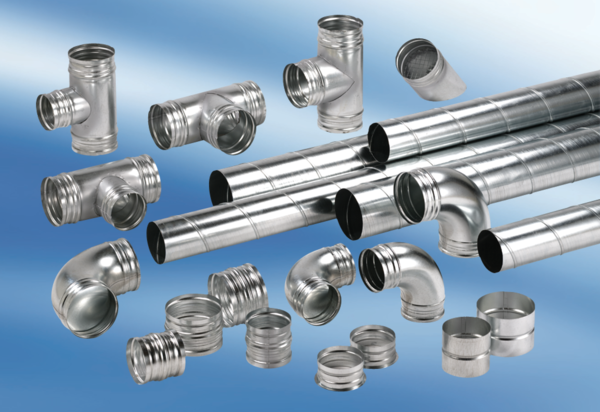 